Ash Cartwright and Kelsey CEP SchoolThrough God’s love and strength all flourish * Achieve * Create * Know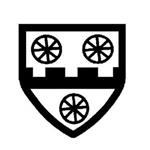 Friday 28th February 2020	     Newsletter No: 20Dear Parents/CarersWelcome back to term 4 and I hope you all had a lovely break. We are taking part in the '40 Acts for Lent' again this year in school.  Each class is going to collaborate on completing their 40 acts of kindness within school however you can also take part at home!  Each child will bring a family version home for you to work together on - there are lots of ideas for little acts of kindness or generosity over Lent.  Just think how many acts of kindness we can complete as a whole school community over the next six weeks!Our film night ‘Abominable’ was very well attended and the children munched their way through hot dogs and popcorn. A huge thanks to our wonderful PTFA who give up their time to make sure these events happen – we are blessed to have them. Our value for this term is ‘joy’ and our big question is:Would you rather be rich or happy? Why?I was impressed with the children’s answers to this in worship – they understood that money cannot buy happiness, but those who chose to be rich said they would help the homeless and those less fortunate.Have a lovely weekendFiona CrascallHeadteacherPTFA updateWe hope the children enjoyed film night, there were lots of smiles and giggles.Frozen Friday next Friday 6th March will include a pre-loved uniform sale again. We will feature summer uniform items ready for Spring and Summer terms, as well as standard basics. We have some shoes too!Date for your diaries! The Summer Fair will be on Saturday 4th July. This is the biggest event in the PTFA calendar and we start planning now. Watch this space for ways that you can help make it a fun and fantastic day.Thank you for your continued support and encouragement. It really makes a difference in what we can achieve and the funds we can raise for the school.Dover District Council VisitorsOn Wednesday we had a visit from Cllr Mike Conolly (Chairman of Dover District Council and technically the First Citizen of Dover District) and Cllr Trevor Bartlett (the Leader of the Council and also leads the majority Conservative Group on it). Mike has a non-political role and as well as chairing Full Council meetings he represents the Council at a wide range of events, ranging from commemorations of historic events to church services and shows and concerts. Trevor directs the work of the Council and all the services that it provides to the residents of Dover District.  He also leads all the regeneration projects that the Council is pursuing and heads up the Climate Change working group which seeks to make the Council carbon neutral by 2030.They are both local to the area and were keen to visit a local school – our school council regularly visit the Chamber of Commerce and enjoy the opportunity to explore democracy, individual liberty and the rule of law. They were impressed with our school. Mike commented ‘We were very impressed by all that we saw at the school.  The children seemed very happy to learn and were keen to talk to us.  The school’s facilities are excellent and the teachers and TAs we met were clearly enjoying their roles.  Perhaps the overriding impression was that this is unambiguously a Christian school and the spiritual guidance the children receive will surely inspire them as they move on in their education and into their adult lives.’ Trevor added ‘I was extremely pleased to see such a ‘happy’ school with the children and staff, which you sensed as soon as you walked around, the children were very focused on what they were doing and you could instantly tell that they were interested.  I was extremely impressed.’AttendanceStar of the weekDates for your diaryClass%Robins – year 1Magpies – year 2Owls – year 3Hawks – year 4Eagles – year 5Falcons  year 6FledglingsYear 1 RobinsYear 2 MagpiesYear 3 OwlsYear 4 HawksYear 5 EaglesYear 6 FalconsTerm 4Thursday 5th March World Book Day – pyjamas/teddy and favourite book day.  Friday 6th MarchWhole school pantomime – The Little Princess – 1.45pmThursday 12th MarchGifted and talented maths afternoon at St Richards for specific upper KS2 children – more details to followMonday 16th March Science Week – our theme will be ‘What’s in the sky?’Tuesday 17th MarchAstrodome – Astronomy roadshow for the whole school starting at 9amWednesday 18th MarchYears 3 and 4 Ministry of Chocolate workshopsThursday 19th MarchYear 5 at Voice in a MillionMonday 23rd MarchBach to the future music assembly at 2pm. KS1 open afternoon after school. Wednesday 25th MarchKS2 Easter experience at St Nicholas Church and KS2 open afternoon after school Wednesday 25th MarchActive Health Umbrella training with specific pupils – more details to follow from Mr Hayes in due courseTuesday 31st March End of term 4Wednesday 1st AprilStaff INSET day – no children in school Thursday 16th AprilChildren back in school for term 5